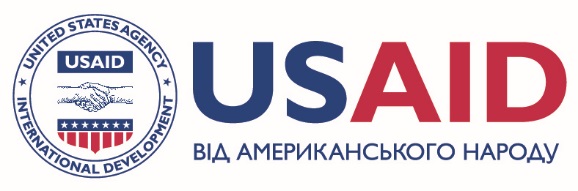 ПРОТОКОЛЗагальних зборівОб'єднання співвласників багатоквартирного будинку «Тиха оселя»,проведених «01» вересня 2016 року.Місто Всегараздів					«16» вересня 2016 року								(дата складання)І. ЗАГАЛЬНА ІНФОРМАЦІЯЗагальна кількість співвласників багатоквартирних будинків ОСББ «Тиха оселя»: 180 (сто вісімдесят). Загальна площа всіх квартир та нежитлових приміщень багатоквартирних будинків ОСББ «Тиха оселя»: 11 700 м2.У голосуванні на загальних зборах взяли участь особисто та/або через представників співвласники в кількості 40 (сорока) осіб, яким належать квартири та/або нежитлові приміщення  у багатоквартирних будинках ОСББ «Тиха оселя» загальною площею 2 600 м2.У письмовому опитуванні взяли участь особисто та/або через представників співвласники в кількості 120 (ста двадцяти) осіб, яким належать квартири та/або нежитлові приміщення у багатоквартирних будинках ОСББ «Тиха оселя» загальною площею 7 800 м2.Усього в голосуванні на загальних зборах та в письмовому опитуванні взяли участь особисто та/або через представників співвласники в кількості 160 (ста шістдесяти) осіб, яким належать квартири та/або нежитлові приміщення у багатоквартирних будинках ОСББ «Тиха оселя» загальною площею 10 400 м2.Відповідно до Статуту ОСББ «Тиха оселя» та Закону України «Про об’єднання співвласників багатоквартирного будинку» кількість голосів, що належить кожному співвласнику, визначається пропорційно до розміру загальної площі квартир та нежитлових приміщень, що перебувають у його власності.ІІ. ПОРЯДОК ДЕННИЙОбрання головуючого на зборах.Встановлення сервітутів щодо спільного майна багатоквартирних будинків ОСББ «Тиха оселя».ІІІ. РОЗГЛЯД ПИТАНЬ ПОРЯДКУ ДЕННОГО:(з урахуванням голосів, поданих на загальних зборах, і голосів співвласників, отриманих під час проведення письмового опитування)1.	Слухали: Обрання головуючого на Зборах.	Голосували: Обрати головуючим на Зборах Тихого Тихона Тихоновича.«за» – 23 співвласників, загальна площа квартир та/або нежитлових приміщень яких становить 1 495 м2, що складає 57,5% голосів співвласників, присутніх на зборах;«проти» – 7 (сім) співвласників, загальна площа квартир та/або нежитлових приміщень яких становить 455 м2, що складає 42,5% голосів співвласників, присутніх на зборах.Рішення прийнято.2.	Слухали: Встановлення сервітутів щодо спільного майна багатоквартирних будинків ОСББ «Тиха оселя».	Голосували:Дозволити правлінню ОСББ «Тиха оселя» без додаткового погодження із Загальними зборами встановлювати сервітути щодо спільного майна багатоквартирних будинків ОСББ «Тиха оселя» на користь операторів і провайдерів телекомунікацій, які станом на «01» вересня 2016 року надають телекомунікаційні послуги абонентам у багатоквартирних будинках ОСББ «Тиха оселя», визначати розмір плати за користування такими сервітутами, та укладати відповідні договори про встановлення сервітутів;Надходження від плати за користування сервітутами спрямовувати до ремонтного фонду та використовувати згідно з кошторисом ОСББ «Тиха оселя»;Заборонити правлінню ОСББ «Тиха оселя» встановлювати сервітути та в інший спосіб надавати право користування спільним майном багатоквартирних будинків ОСББ «Тиха оселя» іншим юридичним і фізичним особам (у тому числі операторам і провайдерам телекомунікацій, які станом на «01» вересня 2016 року не надавали телекомунікаційних послуг абонентам у багатоквартирних будинках ОСББ «Тиха оселя») без попереднього дозволу Загальних зборів.«за» – 120 (сто двадцять) співвласників, загальна площа квартир та/або нежитлових приміщень яких становить 7 800 м2, що складає 6/9 голосів усіх співвласників;«проти» – 40 (сорок) співвласників, загальна площа квартир та/або нежитлових приміщень яких становить 2 600 м2, що складає 2/9 голосів усіх співвласників.Рішення прийнято.Головуючий на загальних зборах ОСББ «Тиха оселя»___________ Тихий Т.Т.